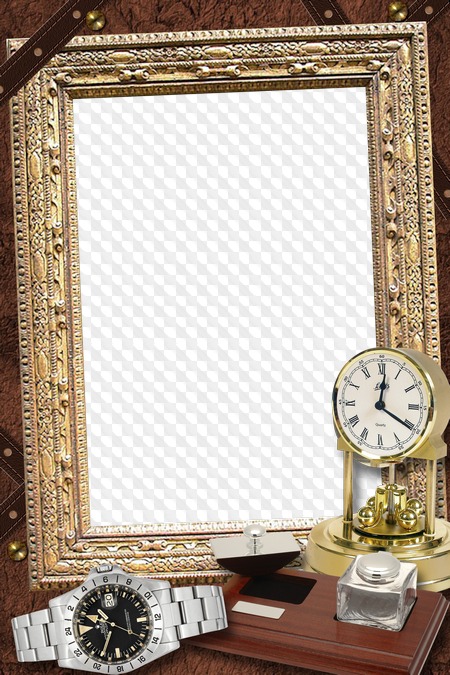                      Уважаемый Евгений Петрович!С наилучшими пожеланиями поздравляю Вас с Днем Рождения!Непростая миссия – быть руководителем, человеком слова, поступки и дела которого всегда в центре внимания. Сложно принять решение, от которого во многом зависит дальнейшее развитие и процветание любимого дела. Это большая ответственность, напряженная и целеустремленная работа. Желаем Вам больших успехов в реализации всех Ваших планов, решении поставленных задач, новых достижений во всех направлениях Вашей деятельности. Пусть надежной основой этих достижений станут Ваши лидерские качества, талант руководителя, опыт и знания, доверие и поддержка коллег, верность друзей! Крепкого здоровья, согласия и процветания Вам и Вашим близким.                                         С уважением,                                         Директор Ассоциации                                         «Совет Ветеранов энергетики»,                                        Председатель Совета Ветеранов                                        Войны и труда энергетиков                                                                  В.А. Пешкун